INFORME TRIMESTRAL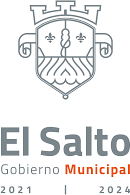 OCTUBRE - NOVIEMBRE -  DICIEMBRE2023REGIDOR JOEL GONZALEZ DIAZEn cumplimiento y de conformidad a las leyes Estatales y reglamentos del Municipio de El Salto, Jalisco se describen las actividades realizadas en el periodo en comento.Consistente entre otras actividades la asistencia a las sesiones de ayuntamiento, presidir las comisiones que fueron asignadas y el trabajo como vocal en otras, reuniones de trabajo con la ciudadanía, atención ciudadana y trabajo con los colaboradoresSESIONES DEL PLENO DEL AYUNTAMIENTOCOMO PRESIDENTE DE COMISIONESCOMISIÓN DE CELEBRACIONES TRADICIONALES Y ESPECTÁCULOSCOMISIÓN DE ESTACIONAMIENTOS PÚBLICOSCOMO VOCAL EN LAS COMISIONESCOMISIÓN DE ATENCIÓN A LA JUVENTUDCOMISIÓN DE CALLES Y CALZADASCOMISIÓN DE CIENCIA Y TECNOLOGÍACOMISIÓN DE CEMENTERIOSCOMISIÓN DE ESPECTÁCULOS PÚBLICOSCOMISIÓN DE NOMENCLATURACOMISIÓN DE PARQUES Y JARDINESAtención ciudadanaSe atiende a la ciudadanía tratando de gestionar las diferentes carencias y solicitando al ayuntamiento su apoyo en otrasReuniones con la ciudadaníaEn diferentes colonias se pregunta en que podemos apoyar para poder hacer gestiones de mejora en diferentes colonias del MunicipioFecha 30 de octubre 202330 de noviembre 202308 de diciembre 202318 de diciembre 2023Fecha17 de octubre 202317 de noviembre 202312 de diciembre 2023Fecha13 de octubre 202313 de noviembre 202313 de diciembre 2023Fecha28 de octubre 202328 de noviembre 202314 de diciembre 2023Fecha31 de octubre 202330 de noviembre 202313 de diciembre 2023Fecha17 de octubre 202317 de noviembre 202315 de diciembre 2023Fecha28 de octubre 202328 de noviembre 202314 de diciembre 2023Fecha28 de octubre 202328 de noviembre 202315 de diciembre 2023Fecha17 de octubre 202317 de noviembre 202313 de diciembre 2023Fecha19 de octubre 202325 de noviembre 202315 de diciembre 2023